Спортивное развлечение в 1-й разновозрастной группе.                                                                                                 Тема: «Сильные, смелые, ловкие, умелые»                                                                                                                  Воспитатель: Перешивалова Н.А.Цели: - Воспитывать доброту, отзывчивость, внимание друг к другу;Развивать ориентировку в пространстве, умение передвигаться по ограниченным поверхностям;учить детей проходить через обручи; выполнять все движения по сигналу воспитателя;упражнять в ловле мяча друг другу и перекатыванию; Дети в спортивной форме сидят на стульчиках.Воспитатель:Дамир А.Егор К.Егор З.Разминка:Солнышко ясное, здравствуй! Небо прекрасное, здравствуй!Все мои подружки, Все мои друзья,Здравствуйте ребята, Как люблю я Вас!Много маленьких спортсменов –Есть у нас в краю родном.Будем мы отличной сменой, Ведь недаром мы поем!Тренировка, тренировка От нее не устаем.Мы умеем прыгать ловко, От больших не отстаем.Будем прыгать и скакать, В игры всякие играть. Улыбаться и шутитьИ добрей друг другу быть.Ладошки просыпайтесь- Похлопайте скорее.Ножки просыпайтесь- Спляшите веселее. Ушки мы разбудим, Лобик разотрем,Носиком пошмыгаем И песенку споем!Доброе утро, доброе утро, доброе утро Всем, всем, всем!!!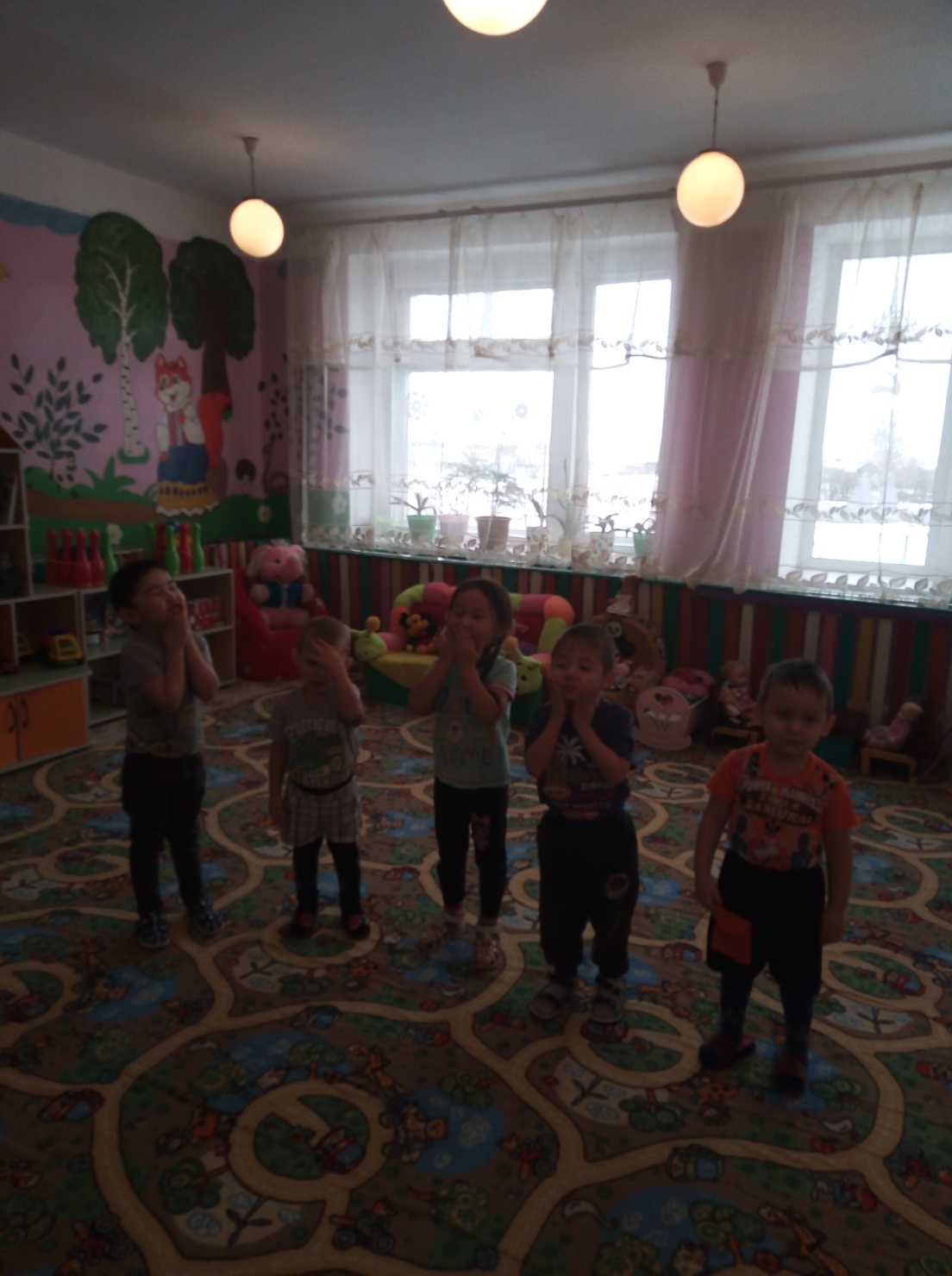 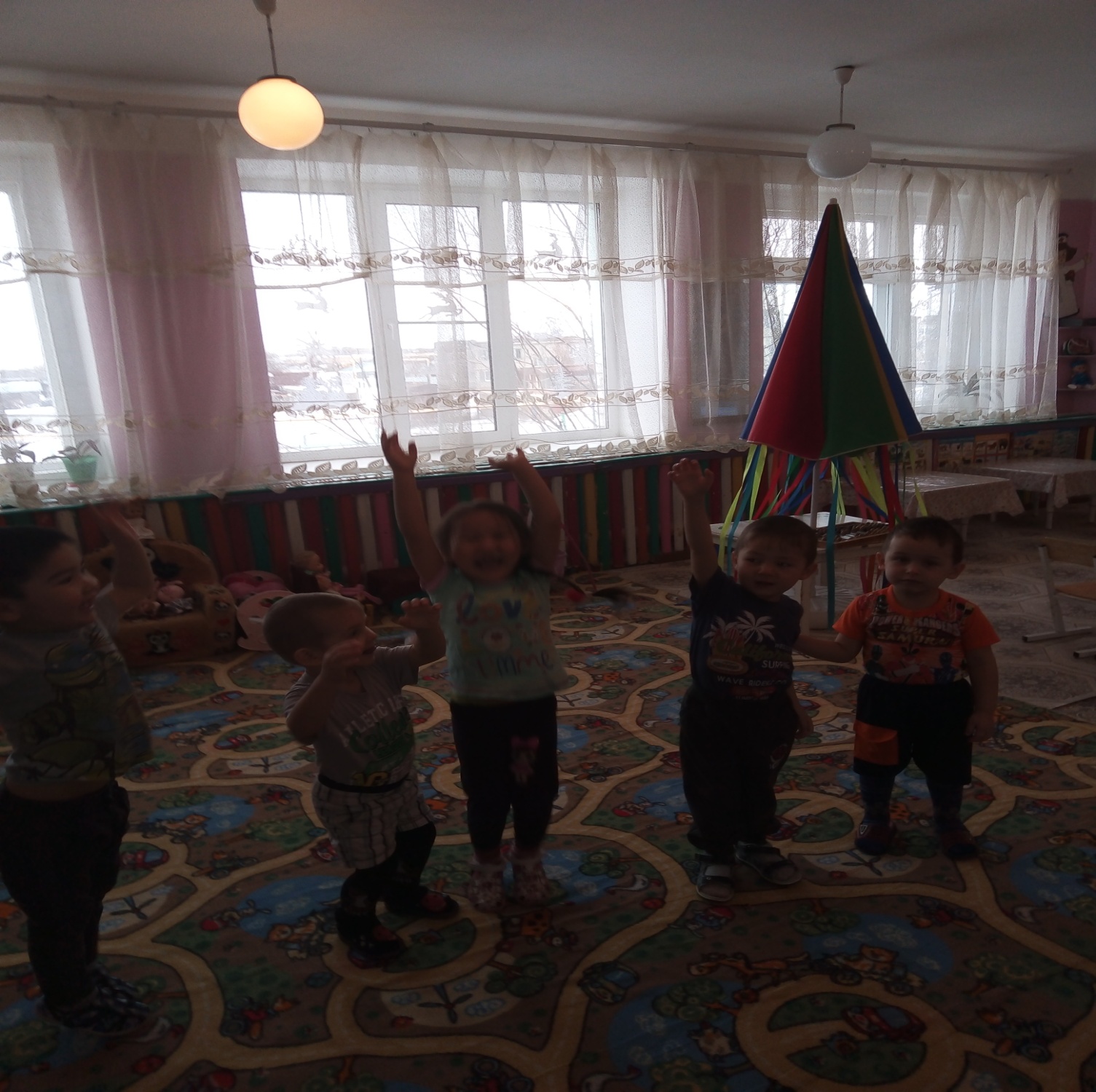 Воспитатель: Молодцы! Сейчас мы превратимся в лесных зверей и пройдем по узенькой тропинке (сохранять устойчивое равновесие при ходьбе по ограниченной поверхности). Воспитатель: Молодцы! Садитесь на стульчики. Крепко беритесь за руки.Игра : «Раздувайся пузырь.»Воспитатель: Скажите, ребята, что вы любите кушать? Дети называют.Воспитатель: Молодцы! Это полезная, правильная еда.Игра : «Чудесный мешочек» (Дети отгадывают овощи и фрукты)Игра : «Поймай мяч»РазминкаУ жирафа пятна, пятна, пятна Пятнышки везде.На лбу, плечах, Животе, локтях И на коленях, На ногахВезде, везде, везде. А у ёжика иголки… А у кошки шёрстка…Воспитатель: А теперь отдохнем и сядем на палас. (Дети рассаживаются друг против друга с широко расставленными ногами). Прокатывание мяча друг другу.Воспитатель собирает мячи.Сидя на полу проводится игра «На велосипеде».Воспитатель: Ребята, наконец мы с вами приехали в детский сад. А теперь давайте сядем на стулья. Молодцы! Вы заняли первое место, за это вас награждаем медалями! Молодцы!Спасибо!Октябрь 2022г